АДМИНИСТРАЦИЯ НОВОМИХАЙЛОВСКОГО СЕЛЬСОВЕТААЛТАЙСКОГО РАЙОНА РЕСПУБЛИКИ ХАКАСИЯ                                                      Глава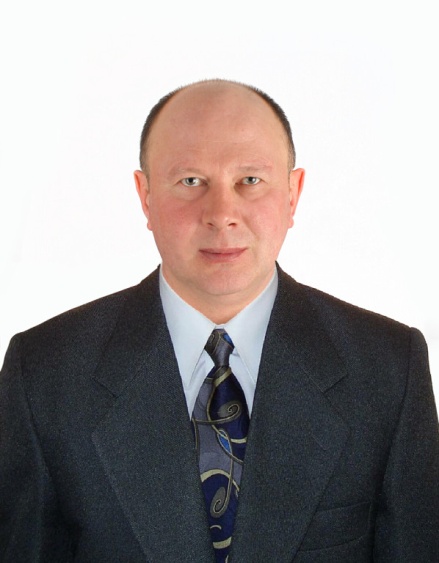 Администрации Новомихайловского сельсоветаАлтайского района Республики ХакасияЛавриновПетр Александрович            Родился 23 мая 1971 года в селе Ново – Пятницкое Уярского района Красноярского края. В 1986 году окончил Шушенский совхоз-техникум им. В. И. Ленина и Н. К. Крупской по специальности техник-механик.В 1986 году – Слесарь Партизанской ПМК-14.В 1986 – 1990 гг. – Студент Шушенского совхоз – техникума им. В. И. Ленина и Н. К. Крупской.В 1990 – 1992 гг. – Служба в Вооруженных силах.В 1992 – 1996 гг. – Главный инженер совхоза НовомихайловскийВ 1996 – 2011 гг. – Служба в МВД, старший участковый уполномоченный милиции ОВД по Алтайскому району.В 2011 – 2013 гг. – Контроллер Саяно – Шушенского филиала ФГУП «Ведомственная охрана».В 2013 году – избран Главой Администрации Новомихайловского сельсоветаАДМИНИСТРАЦИЯ НОВОМИХАЙЛОВСКОГО СЕЛЬСОВЕТАВ состав Администрации Новомихайловского сельсовета входит 1 населенный пункт: село Новомихайловка.Администрация Новомихайловского сельсовета расположено в южной части Алтайского района в степной зоне, граничит с муниципальными образованиями Краснопольский сельсовет, Новороссийский сельсовет, Очурский сельсовет, находящимися в границах Алтайского района и на северо-западе с муниципальным образованием Ново-Енисейский сельсовет, находящимся в составе Бейского района Республики Хакасия.Транспортная инфраструктура представлена автомобильными дорогами регионального и местного значений.На территории поселения проживает 1003  человека, 368 домов, имеется дом культуры, сельсовет, почта, школа, детский сад, добровольная пожарная команда, магазины.  Территория поселения многонациональна на ней проживают:  русские, хакасы, немцы, киргизы, якуты и украинцы. В селе Новомихайловка проживает почетный житель Алтайского района Журавель Юлия Николаевна, 8 тружеников тыла,  один Ветеран Великой Отечественной войны: Борошенко Николай Савельевич, награжден орденом Отечественной войны второй степени, медалью «За победу над Германией».Село  славится знатными механизаторами, животноводами, овцеводами, которые награждены орденами и медалями. Павленко Николай Васильевич, Барабаш Сергей Николаевич, Гибелев Александр Матвеевич, Кузикова Любовь Николаевна, Колесник Анна Александровна, Панкрашов Геннадий Константинович.Администрация Новомихайловского	 сельсоветаДемографические сведения Новомихайловского сельсоветаНаименование муниципального образованияАдминистрация Новомихайловского сельсоветаАдминистративный центрСело НовомихайловкаИсполнительный орган властиАдминистрация Новомихайловского сельсоветаЮридический адрес655675, Республика Хакасия, Алтайский район, село Новомихайловка, улица Кирова, дом 56.Телефон8 (39041) 23372Представительный орган властиСовет депутатов муниципального образования Новомихайловский сельсоветДата регистрации и номер Устава08.01.2006 № 18ИНН/КПП муниципального образования1904004681/190401001ОГРН муниципального образования1061901000534Количество населенных пунктов на территории муниципального образования1Количество домохозяйств346Расстояние от административного центра муниципального образования до города Абакан75 кмРасстояние от административного центра до районного центра50 кмПлощадь муниципального образования13184,5 га№Наименование показателяЕд. измеренияНа 01.01.20171Численность населенияЧел.10072ЖенщинЧел.5383МужчинЧел.4694Детей до 1 годаЧел.35Детей до 18 летЧел.1766Пенсионеров Чел.1657Трудоспособных Чел.617